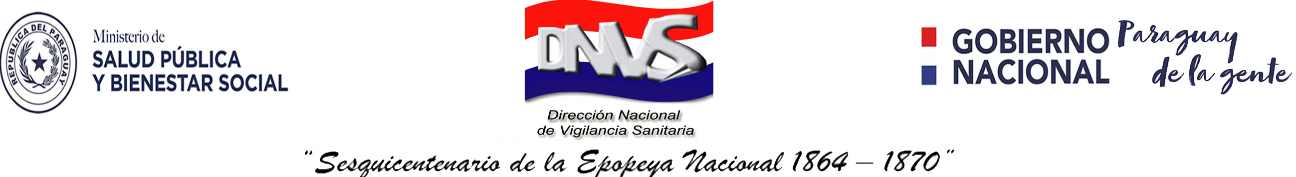 ANEXO VILISTADO DE PRODUCTOS QUE NO CORRESPONDEN AL RUBRO DE COSMETICOS:Productos destinados a ser ingeridos, inhalados, inyectados o implantados en el cuerpo humano.NO SON COSMÉTICOS POR SU LUGAR DE APLICACIÓN O FORMA DE ACTUACIÓN:Productos de higiene bucal con composición o presentación no adecuada para cosméticos (incluidos chicles y blanqueantes)Destinados a mucosas (nasal/vaginal).Tatuajes Permanentes, tintas para tatuajes permanentes.Lubricantes Vaginales, PreservativosDestinados a higiene de los oídos.Productos de maquillaje permanente o semipermanente o de tatuajeNO SON COSMÉTICOS POR SU FINALIDADDestinados a situación patológica.Destinados a pacientes encamados y/o imposibilitados para ir al baño (Guantes)Fungicidas (pie de atleta)PediculicidasAdelgazantes.Actúan sobre el sistema circulatorio.Actúan sobre los músculos (masajes terapéuticos)Favorecen las relaciones sexuales.Actúan en la boca con indicaciones no adecuadas (gingivitis, parodontitis, inflamación de encías, sangrado de encías).Pegamentos, limpiadores y desinfectantes de dentaduras.INDICACIONES NO ADMITIDAS:Enfermedades y afecciones de la piel y pelo: Eccema, psoriasis, forunculosis, prurito, dermatitis, cicatrizantes queloides, inflamación, quemaduras graves, hemorroides.Acción sobre la circulación sanguínea: Varices, piernas hinchadas, favorecer la circulación general.Acción sobre situaciones de obesidad: AdelgazamientoNO SON COSMETICOS:  Productos con cannabis, cannabidiol y sus derivados.